Муниципальное бюджетное общеобразовательное учреждение«Шуйская средняя общеобразовательная школа»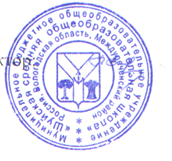 Внесение изменений РАБОЧАЯ ПРОГРАММА ВОСПИТАНИЯна 2022-2025 гг.с. Шуйское2023годПояснительнаязапискаРабочая программа воспитания МБОУ «Шуйская СОШ» (далее — Программа) разработана с учётом Федерального закона от 29 декабря 2012 г. №273-ФЗ «Об образовании в Российской Федерации», Стратегии развития воспитания в Российской Федерациина период до 2025 года (распоряжениеПравительстваРоссийскойФедерацииот29мая2015г.№996-р) и Плана мероприятий по её реализации в 2021 — 2025 гг. (распоряжениеПравительстваРоссийскойФедерацииот12ноября2020г.№ 2945-р), Стратегии национальной безопасности Российской Федерации (Указ Президента Российской Федерации от 2 июля 2021 г. №400), федеральныхгосударственныхобразовательныхстандартов(далее —ФГОС) начальногообщегообразования(приказМинпросвещенияРоссии от 31 мая 2021 г. №286), основного общего образования (приказ Минпросвещения России от 31 мая 2021 г. №287), среднего общего образования (приказ Минобрнауки России от 17 мая 2012 г. № 413) и примерной рабочей программы воспитания, одобренной решением федерального учебно-методического объединения по общему образованию (протокол от 23 июня 2022 г. № 3/22),  с Федеральными государственными образовательными стандартами (далее – ФГОС) общего образования.Программа основывается на единстве и преемственности образовательногопроцессавсехуровнейобщегообразования.Данная программавоспитанияпредназначенадляпланированияиорганизациисистемнойвоспитательнойдеятельности школы;разрабатывается и утверждается с участием коллегиальных органов управления МБОУ «Шуйская СОШ», в том числе ШУС, общешкольного родительского комитета (законных представителей); реализуется в единстве урочнойивнеурочнойдеятельности,осуществляемойсовместноссемьёйи другими участниками образовательных отношений, социальными институтамивоспитания;программа предусматриваетприобщениеобучающихсяк российским традиционным духовным ценностям, включая ценности своей этнической группы, правилам и нормам поведения, принятым в российском общественаосновероссийскихбазовыхконституционныхнормиценностей; историческоепросвещение,формированиероссийскойкультурной и гражданской идентичности обучающихся.Программа включает три раздела: целевой, содержательный, организационный.Приложение—примерныйкалендарныйпланвоспитательнойработы.               Воспитательная программа является обязательной частью основной  образовательной программы МБОУ «!Шуйская СОШ» и призвана помочь всем участникам образовательного процесса реализовать воспитательный потенциал совместной деятельности и тем самым сделать школу воспитывающей организацией.Вместе с тем, Программа призвана обеспечить достижение обучающимся личностных результатов, определенные ФГОС: формировать у них основы российской идентичности; готовность к саморазвитию; мотивацию к познанию и обучению; ценностные установки и социально-значимые качества личности; активное участие в социально-значимой деятельности школы. Данная программа воспитания показывает систему работы собучающимися в школе.РАЗДЕЛ1.ЦЕЛЕВОЙУчастникамиобразовательныхотношенийявляютсяпедагогическиеидругиеработникишколы,обучающиеся, их родители (законные представители), представители иных организаций, участвующиевреализацииобразовательногопроцессавсоответствиис законодательством Российской Федерации, локальными актами общеобразовательной организации. Родители (законные представители) несовершеннолетнихобучающихсяимеютпреимущественноеправо навоспитаниесвоихдетей.Содержаниевоспитанияобучающихся в общеобразовательной организации определяется содержанием российских базовых (гражданских, национальных) норм и ценностей, которые закреплены в Конституции Российской Федерации. Эти ценности и нормы определяют инвариантное содержание воспитания обучающихся. Вариативный компонент содержания воспитания обучающихся включает духовно-нравственные ценности культуры, традиционных религий народов России.Воспитательная деятельность в школе планируется и осуществляется в соответствии с приоритетами государственной политики в сфере воспитания, установленными в Стратегии развития воспитания в Российской Федерации на период до 2025 года (распоряжениеПравительстваРоссийскойФедерацииот29мая2015г.№ 996-р). Приоритетной задачей Российской Федерации в сфере воспитания детей является развитие высоконравственной личности, разделяющей российские традиционные духовные ценности, обладающей актуальными знаниями и умениями, способной реализовать свой потенциал в условиях современного общества, готовой к мирному созиданию и защите Родины.ОСОБЕННОСТИ ОРГАНИЗУЕМОГО ВШКОЛЕ ВОСПИТАТЕЛЬНОГО ПРОЦЕССА.Школа расположена в сельской местности, в селе Шуйское Междуреченского района, который является административным центром округа. Это крупное поселение, где расположены многие социальные учреждения. Есть детский садик, Дом культуры, учреждения дополнительного образования, где работают кружки и объединения  разной направленности,  библиотека, открыт ФОК «Сухона».  Основным предметом деятельности школы является реализация общеобразовательных программ начального общего, основного общего, среднего общего образования. Контингент школы в 2020-2021 учебном году составляет 260человек.Обучающиеся школы проживают  в 4-х населенных пунктах, поэтому  организован   подвоз учащихся, есть пришкольный интернат.            Школа имеет лицензию на ведение образовательной деятельности по дополнительным общеразвивающим программам. На базе  школы  ведутся занятия  в объединениях дополнительного образования детей по программам социально-педагогической, художественной, технической направленностей. Охват учащихся дополнительным образованием составляет -100%., многие дети занимаются в учреждениях ДО.Обучающиеся школы принимают  активное участие в спортивных, творческих и патриотических мероприятиях и конкурсах всех уровней – районных, областных,  федеральных, всероссийских и международных. На базе школы в каникулярное время функционирует детский оздоровительный лагерь с дневным пребыванием детей «Солнечный». Ежегодно в целях обеспечения занятости обучающихся проводятся трудовые бригады.Процесс воспитания в МБОУ «Шуйская СОШ» основывается на следующих принципах:           - Приоритет безопасности ребенка - неукоснительное соблюдение законности и прав семьи и ребенка, соблюдения конфиденциальности информации о ребенке и семье, а так же при нахождении его в образовательной организации;Совместное решение личностно и общественно значимых проблем - личностные и общественные проблемы являются основными стимулами развития школьника, а воспитание - это педагогическая поддержка процесса развития личности обучающегося, организация основных совместных дел обучающихся и педагогических работников как предмета совместной заботы и взрослых, и обучающихся;Системно-деятельностная организация воспитания - интеграция содержания различных видов деятельности обучающихся осуществляется на основе базовых национальных ценностей, системности, целесообразности и не шаблонности воспитания как условия его эффективности;Полисубъектность воспитания и социализации - обучающийся включены в различные виды социальной, информационной, коммуникативной активности, в содержании которых присутствуют разные, нередко противоречивые ценности и мировоззренческие установки, поэтому деятельность нашего образовательного учреждения, всего педагогического коллектива в организации социально-педагогического партнерства является ведущей, определяющей ценности, содержание, формы и методы воспитания и социализации обучающихся в учебной, вне учебной, внешкольной, общественно значимой деятельности;Событийность - реализация процесса воспитания главным образом через создание в школе детско-взрослых общностей, которые бы объединяли детей и педагогов яркими и содержательными событиями, общими совместными делами как предмета совместной заботы и взрослых, и детей;Ориентация на идеал - воспитание всегда ориентировано на определенный идеал, который являет собой высшую цель стремлений, деятельности воспитания и самовоспитания, духовно-нравственного развития личности. В нашей школе формирование жизненных идеалов, помогает найти образы для подражания в рамках гражданско - патриотического воспитания, музейной педагогике, что позволяет обучающимся сопоставить свои жизненные приоритеты с духовной высотой, героизмомидеала;Диалогическое общение - предусматривает его организацию средствами равноправного межсубъектного диалога: подростка со сверстниками, родителями, учителем и другими значимым и взрослыми;Психологическая комфортная среда - ориентир на создание в образовательной организации для каждого ребенка и взрослого позитивных эмоций и доверительных отношений, конструктивного взаимодействия школьников и педагогов;Следование нравственному примеру - содержание учебного процесса, вне учебной и внешкольной деятельности наполняется примерами нравственного поведения, особое значение для духовно-нравственного развития обучающегося имеет пример учителя, его внешний вид, культура общения и т.д;Основными традициями воспитания в МБОУ «Шуйская СОШ» являются следующие:Ключевые общешкольные дела, через которые осуществляется интеграциявоспитательных усилий педагогов;коллективная разработка, коллективное планирование, коллективное проведение и коллективный анализ их результатов;ступени социального роста обучающихся(от пассивного наблюдателя до участника, от участника до организатора, от организатора до лидера того или иного дела);конструктивное межличностное, межклассное и межвозврастное взаимодействие обучающихся, а также их социальная активность;ориентация на формирование, создание и активизацию ученического самоуправления, как на уровне класса, так и на уровне школы, на создание детских общественных формирований, на установление в них доброжелательных и товарищеских взаимоотношений;формирование корпуса классных руководителей, реализующего по отношению к обучающимся защитную, личностно развивающую, организационную, посредническую (в том числе и в разрешении конфликтов) функции и т.д.ЦельизадачивоспитанияобучающихсяСовременный российский национальный воспитательный идеал — высоконравственный, творческий, компетентный гражданин России, принимающий судьбу Отечества как свою личную, осознающий ответственностьзанастоящееибудущеестраны,укоренённыйвдуховных и культурных традициях многонационального народа РоссийскойФедерации.Всоответствии с этим идеалом и нормативными правовыми актами Российской Федерации в сфере образования цель воспитания обучающихся в школе: развитие личности, создание условий для самоопределения и социализации на основе социокультурных, духовно- нравственных ценностей и принятых в российском обществе правил и норм поведения в интересах человека, семьи, общества и государства, формирование у обучающихся чувства патриотизма, гражданственности, уважения к памяти защитников Отечества и подвигам Героев Отечества, закону и правопорядку, человеку труда и старшему поколению, взаимного уважения, бережного отношения к культурному наследию и традициям многонационального народа Российской Федерации, природе и окружающей среде.Задачи воспитания обучающихся в школе: усвоение ими знаний норм, духовно-нравственных ценностей, традиций, которые выработало российское общество (социально значимых знаний); формирование и развитие личностных отношений к этим нормам, ценностям, традициям (их освоение, принятие); приобретение соответствующего этим нормам, ценностям, традициям социокультурного опыта поведения, общения, межличностных и социальных отношений, применения полученных знаний; достижение личностных результатов освоения общеобразовательных программ в соответствии с ФГОС. Личностные результаты освоения обучающимися общеобразовательных программ включают осознание ими российской гражданской идентичности,сформированность у них ценностей самостоятельности и инициативы, готовностьобучающихся к саморазвитию,самостоятельности и личностному самоопределению, наличие мотивации к целенаправленной социально значимой деятельности, сформированность внутренней позиции личностикакособогоценностногоотношенияксебе,окружающимлюдямижизни в целом.Воспитательная деятельность в школе планируется и осуществляется на основе аксиологического, антропологического, культурно-исторического, системно-деятельностного, личностно-ориентированного подходов и с учётом принципов воспитания: гуманистической направленности воспитания, совместной деятельности детей и взрослых, следования нравственному примеру, безопасной жизнедеятельности, инклюзивности, возрастосообразности.НаправлениявоспитанияПрограмма реализуется в единстве учебной и воспитательной деятельности школы по основным направлениям воспитания в соответствии с ФГОС:гражданское воспитание — формирование российскойгражданской идентичности, принадлежности к общности граждан Российской Федерации, к народу России как источнику власти в Российском государстве и субъекту тысячелетней российской государственности, уважения к правам,свободамиобязанностямгражданинаРоссии,правовой и политической культуры;патриотическое воспитание — воспитание любви к родному краю, Родине, своему народу, уважения к другим народам России; историческое просвещение, формирование российского национального исторического сознания, российской культурной идентичности;духовно-нравственноевоспитание—воспитаниенаосноведуховно-нравственнойкультурынародовРоссии,традиционныхрелигийнародов России, формирование традиционных российских семейных ценностей; воспитание честности, доброты, милосердия, сопереживания, справедливости,коллективизма,дружелюбияивзаимопомощи,уважения к старшим, к памяти предков, их вере и культурным традициям;эстетическое воспитание — формирование эстетической культуры наосновероссийскихтрадиционныхдуховныхценностей,приобщениек лучшим образцам отечественного и мирового искусства;физическое воспитание, формирование культуры здорового образа жизни и эмоционального благополучия — развитие физических способностей с учётом возможностей и состояния здоровья, навыков безопасного поведения в природной и социальной среде, чрезвычайных ситуациях;трудовое воспитание — воспитание уважения к труду, трудящимся, результатам труда (своего и других людей), ориентация на трудовую деятельность,получениепрофессии,личностноесамовыражение в продуктивном, нравственно достойном труде в российском обществе, достижение выдающихся результатов в профессиональной деятельности;экологическое воспитание — формирование экологической культуры, ответственного, бережного отношения к природе, окружающей среде на основе российских традиционных духовных ценностей, навыков охраны, защиты, восстановления природы, окружающей среды;ценностинаучногопознания—воспитаниестремления к познанию себя и других людей, природы и общества, к получению знаний, качественного образования с учётом личностных интересов и общественных потребностей.ЦелевыеориентирырезультатоввоспитанияТребования к личностным результатам освоения обучающимися образовательных программ начального общего, основного общего, среднего общего образования установлены в соответствующих ФГОС.На основании этих требований в программе МБОУ «Шуйская СОШ»  представлены целевые ориентиры результатов в воспитании, развитии личности обучающихся, на достижение которых должна быть направлена деятельность педагогического коллектива для выполнения требований ФГОС.Целевыеориентирырезультатоввоспитаниянауровненачального общего образования.Целевыеориентирырезультатоввоспитаниянауровнеосновногообщегообразования.Целевыеориентирырезультатоввоспитаниянауровнесреднегообщего образования.РАЗДЕЛ 2. СОДЕРЖАТЕЛЬНЫЙ 2.1 Уклад общеобразовательной организации.В данном разделе раскрываются основные особенности уклада МБОУ «Шуйская СОШ». Уклад задаёт порядок жизни школы и аккумулирует ключевые характеристики, определяющие особенности воспитательного процесса. Уклад удерживает ценности, принципы, нравственную культуру взаимоотношений, традиции воспитания, в основе которых лежат российские базовые ценности, определяет условия и средства воспитания, отражающие самобытный облик школы и её репутацию в окружающем образовательном пространстве, социуме.МБОУ «Шуйская СОШ» имеет сформировавшиеся принципы и традиции воспитательной работы. Ученики знакомы с особенностями работы школы по рассказам своих родителей и старших братьев и сестер, которые также обучались в нашей школе. Все это помогает детям быстрее адаптироваться к школьным условиям.Процесс воспитания в образовательной организации основывается на следующих принципах взаимодействия педагогов и школьников:неукоснительное соблюдение законности и прав семьи и ребенка, соблюдения конфиденциальности информации о ребенке и семье, приоритета безопасности ребенка при нахождении в образовательной организации;ориентир на создание в образовательной организации психологически комфортной среды для каждого ребенка и взрослого, без которой невозможно конструктивное взаимодействие школьников и педагогов;реализация процесса воспитания главным образом через создание в школе детско-взрослых общностей, которые бы объединяли детей и педагогов яркими и содержательными событиями, общими позитивными эмоциями и доверительными отношениями друг к другу;организация основных совместных дел школьников и педагогов как предмета совместной заботы и взрослых, и детей;системность, целесообразность и творческий подход к воспитанию как условия его эффективности.2.2.ВоспитывающаясредашколыВоспитывающая среда МБОУ «Шуйская СОШ»– это особая форма организации образовательного процесса, реализующего цель и задачи воспитания,совокупность окружающих ребенка обстоятельств, социально ценностных, влияющих на его личностное развитие и содействующих его вхождению в современную культуру. Она включает:-предметно-пространственноеокружение-поведенческое-событийное-информационноекультурное.Основными	характеристиками	воспитывающей	среды	являются	ее	насыщенность	и структурированность.Процесс взаимодействия всех участников образовательного процесса и совместной жизнедеятельности взрослых и детей направлен на укрепление общешкольного коллектива, органов детского самоуправления ученического актива, укрепления и пропаганды общешкольныхтрадицийиреализуетсявтрадиционныхформахработыимероприятиях:«ДеньЗнаний»,«Деньучителя»,«День самоуправления», «Посвящениевпервоклассники», «Посвящение в пятиклассники», «Посвящение в старшеклассники», «Новогодние праздники», «Вахта Памяти», «Выборы президента ученического самоуправления», «Прощание с Азбукой»,«Праздник8Марта»,«Смотрстрояи песни», «День защитника Отечества», «Неделя Рубцова», «Кросс, посвященный Великой Победе», «День Победы», экологические акции и субботники, мероприятия , посвященные Дню края и округа, спортивные мероприятия, праздник Последнего звонка, Уроки памяти, Уроки здоровья, тематических единых классных часов, Недели права,профориентационные мероприятия, работа школьногоотряда ЮИД «Перекресток», юнармейского отряда «Патриот», работа социально-психологической службы, профилактические мероприятия, библиотечные уроки, музейные уроки, участие в проектах и Днях единых действий РДШ, участие в профилактических акциях. Обучающиеся участвуют в трудовых делах школы и класса, в совместных общественно значимых делах школы, что способствует развитию общественной активности, формированию нравственного идеала, гражданского отношения к Отечеству, воспитанию нравственного потенциала, сознательного отношения ктруду.Поведенческая среда школы это единая карта поведения, свойственного школьнику в нашей школе, за счет доминирования тех или иных поведенческих форм: установившиеся в школе интонации в обращении, мимика и жесты при беседе, позы при диалоге, характер совместной деятельности детей и педагогов, отдельные поступки школьников, протекающие конфликты и их разрешение, а также время от времени возникающие сложные ситуации этического порядка.Событийноеокружение —этосовокупностьсобытий,попадающих вполевосприятия воспитанника, служащих предметом оценки, поводом к раздумью и основанием для жизненных выводов: если ребенок видит отношения там, где на поверхности лежат случай, действия,обстоятельство,тоданноесобытиестановитсяфакторомеголичностногоразвития, потому что событие стало для него важным, так как он сопереживал случившемуся.Информационноеокружение:укомплектованнаябиблиотекаичитальныйзалприней; все дети имеют учебники; педагоги (в союзе с родителями) делают все возможное, чтобы приобщить детей к домашнему чтению; постепенно приучают их слушать публичные выступления, проводятся конкурсы, смотры познавательных сил, введены регулярные реферативные выступления школьников и конференции для старшеклассников.Воспитывающиеобщности(сообщества)вшколе. Основные воспитывающие общности в школе:-детские(сверстниковиразновозрастные).Обществосверстников–необходимоеусловиеполноценного развития обучающегося, где он апробирует, осваивает, приобретает способы поведения, обучается вместе учиться, играть, трудиться, достигать поставленной цели, строить отношения. Основная цель – создавать в детских взаимоотношениях дух доброжелательности, развивать стремление и умение помогать друг другу, оказывать сопротивление плохим поступкам, поведению, общими усилиями достигать цели. В школе обеспечивается возможность взаимодействия обучающихся разного возраста, при возможности взаимодействие с детьми в дошкольных образовательных организациях. Детские общности также реализуют воспитательный потенциал инклюзивного образования, поддержки обучающихся с ОВЗ;-детско-взрослые. Обучающиеся сначала приобщаются к правилам, нормам, способам деятельности взрослых и затем усваивают их. Они образуются системой связейиотношений участников,обладаютспецификойвзависимостиотрешаемыхвоспитательных задач. Основная цель – содействие, сотворчество и сопереживание, взаимопониманиеивзаимноеуважение,наличиеобщих ценностейисмысловувсехучастников;-профессионально-родительские. Общность работников школы и всех взрослых членов семей обучающихся. Основная задача общности – объединение усилийпо воспитанию обучающегося в семье и школе, решение противоречий и проблем, разносторонняя поддержка обучающихся для их оптимального и полноценного личностного развития, воспитания;-профессиональные. Единство целей и задач воспитания, реализуемое всеми сотрудниками школы, которые должны разделять те ценности, которые заложены в основу Программы.Требованиякпрофессиональномусообществушколы:соблюдениенормпрофессиональнойпедагогическойэтики;-уважение и учет норм и правил уклада школы, их поддержка в профессиональной педагогической деятельности, общении;-уважениековсемобучающимся,их родителям(законнымпредставителям),коллегам;соответствие внешнего вида и поведения профессиональному статусу, достоинству педагога, учителя в российской отечественной педагогической культуре, традиции;знание возрастных и индивидуальных особенностей обучающихся, общение с ними с учетом состояния их здоровья, психологического состояния при соблюдении законных интересов прав как обучающихся, так и педагогов;инициативавпроявленияхдоброжелательности,открытости,готовностиксотрудничествуи помощи в отношениях с обучающимися и их родителями (законными представителями), коллегами;-вниманиеккаждомуобучающемуся, умение общатьсяиработатьс обучающимисяс учетом индивидуальных особенностей каждого;-быть примером для обучающихся в формировании ценностных ориентиров, соблюдении нравственных норм общения и поведения;побуждать обучающихся к общению, поощрять их стремления к взаимодействию, дружбу, взаимопомощь, заботу об окружающих, чуткость, внимание к людям, чувство ответственности.СоциокультурныйконтекстСоциокультурный контекст – это социальная и культурная среда, в которой человек растет и живет. Он также включает в себя влияние, которое среда оказывает на идеи и поведение человека.Значительная частьсемей связана со школой тесными узами: учились дети, внуки. Эта особенность играет важную роль в воспитательном процессе, способствует формированию благоприятного микроклимата, доверительных отношений, укреплению традиций, лучшему взаимопониманию родителей, учащихся и учителей.Реализация социокультурного контекста опирается на построение социального партнерстваобразовательнойорганизациисорганизациями-партнерами.            2.2. ВИДЫ, ФОРМЫ И СОДЕРЖАНИЕ ДЕЯТЕЛЬНОСТИДостижение цели и решение задач воспитания осуществляется в рамках всех направлений деятельности школы. Содержание, виды и формы воспитательной деятельности представлены в соответствующих модулях.Состав и содержание модулей определяется с учетом уклада школы, реальной деятельности, имеющихся в школе ресурсов, планов. В рабочей программе и плане воспитательной работы модули располагаются в последовательности, соответствующей их значимости в воспитательной деятельности школы.Инвариантные  модули:  «Ключевые  школьные  дела»,  «Классное  руководство»,«Школьный урок», «Работа с родителями», «Внеурочная деятельность», «Внешкольные мероприятия», «Предметно- пространственная среда», «Самоуправление», «Профилактика и безопасность», «Социальное партнерство», «Профориентация» (на уровнях основного общего и среднего общего образования).2.2.1.. Модуль «Ключевые общешкольныедела»Ключевые дела – это главные традиционные общешкольные дела, мероприятия, организуемых педагогами для детей и которые обязательно планируются, готовятся, проводятся и анализируются совестно с детьми. Это комплекс коллективных творческих дел, объединяющих учеников вместе с педагогами в единый коллектив. В этих делах и мероприятиях принимает участие большая часть школьников.Ключевые дела способствуют интенсификации общения детей и взрослых, ставят их в ответственную позицию к происходящему в школе. В образовательной организации используются следующие формы работы.На внешкольном уровне:социальные проекты – совместно разрабатываемые и реализуемые школьниками и педагогами комплексы дел разной направленности, ориентированные на преобразование окружающего социума:патриотическая акция «Бессмертный полк» (проект запущен по инициативе и при непосредственном участии Школы, 9 мая шествие жителей с портретами ветеранов Великой Отечественной войны проходит ежегодно);экологическая акция «Сбор макулатуры» активно участвуют не только родители детей, но и дедушки, бабушки);акция «Подарок  солдату» (накануне Дня защитника Отечества школьники готовят посылки военнослужащим срочной службы, выпускникам школы) и др.открытые дискуссионные площадки –  комплекс открытых дискуссионных площадок, общешкольные родительские и ученические собрания, которые проводятся регулярно, в их  рамках  обсуждаются насущные проблемы:неделя права (неделя  профилактики правонарушений в школе, помимо профилактических мероприятий с обучающимися, проводится встреча родителей и обучающихся с представителями КДН и ЗП, ПДН, полиции представителями больницы ,  прокуратуры и др.);проводимые для жителей села и организуемые совместно с родителями учащихся спортивные, творческие состязания, праздники и др., которые открывают возможности для творческой самореализации школьников и включают их в деятельную заботу об окружающих:спортивно-оздоровительная деятельность: соревнование по волейболу, баскетболу, осенний и весенний кросс и т.п.;досугово-развлекательная деятельность: праздники, концерты, конкурсные программы  ко Дню матери, 8 Марта, выпускные вечера и т.п. с участием родителей, бабушек и дедушек;концерты в Доме культуры с выступлениями школьников  в День пожилого человека, 8 Марта, 9 Мая и др.На школьном уровне:общешкольные праздники – ежегодно проводимые творческие дела и мероприятия (театрализованные, музыкальные, литературные и т.п.), связанные со значимыми для детей и педагогов знаменательными датами, как на уровне школы, так и  на уровне села, района, региона, России, в которых участвуют все классы школы:День Учителя (поздравление учителей, концертная программа, подготовленная обучающимися школы);День самоуправления (старшеклассники организуют учебный процесс, проводят уроки, общешкольную линейку, следят за порядком в школе и т.п.);праздники, концерты, конкурсные программы  в новогодние праздники, осенние праздники, День матери, 8 Марта, День защитника Отечества, День Победы, выпускные вечера, «Первый звонок», «Последний звонок»  и др.;Предметные недели.Смотр строя и песни на 23 февраля, Вахта памяти и др.торжественные ритуалы, связанные с переходом учащихся на следующий уровень  образования, символизирующие приобретение ими новых социальных статусов в школе и развивающие школьную идентичность детей, а так же связанные с героико-патриотическим воспитанием:«Посвящение в первоклассники»; «Посвящение в пятиклассники»;«Посвящение в десятиклассники»; «Первый звонок»;«Последний звонок».церемонии награждения (по итогам года) школьников и педагогов за активное участие в жизни школы, защиту чести школы в конкурсах, соревнованиях, олимпиадах, значительный вклад в развитие школы:общешкольные линейки с вручением грамот и благодарностей;награждение на торжественной линейке «Последний звонок» по итогам учебного года Похвальными листами и грамотами обучающихся, а также классов, победивших в конкурсах.На уровне классов:выбор и делегирование представителей классов в общешкольные органы самоуправления (ШУС), в малые группы по подготовке общешкольных ключевых дел;участие школьных классов в реализации общешкольных ключевых дел;проведение в рамках класса итогового анализа детьми общешкольных ключевых дел, участие представителей классов в итоговом анализе проведенных дел на уровне общешкольных;участие в организации и проведении  мероприятий и  дел, направленных на сплочение класса, на реализацию плана деятельности выборного органа ученического самоуправления класса.На индивидуальном уровне:вовлечение, по возможности, каждого ребенка в ключевые дела школы в одной из возможных для них ролей: активный участник, инициатор, организатор, лидер;индивидуальная помощь ребенку (при необходимости) в освоении навыков организации, подготовки, проведения и анализа ключевых дел;наблюдение за поведением ребенка в ситуациях подготовки, проведения и анализа ключевых дел, за его отношениями со сверстниками, старшими и младшими школьниками, с педагогами и другими взрослыми;при необходимости коррекция поведения ребенка через частные беседы с ним, через включение его в совместную работу с другими детьми, которые могли бы стать хорошим примером для ребенка, через предложение взять в следующем ключевом деле на себя роль ответственного за тот или иной фрагмент общей работы.2.2.2.Модуль «Классное руководство».Осуществляя классное руководство, педагог в течение года  организует работу с классом; индивидуальную работу с учащимися вверенного ему класса; работу с учителями, преподающими в данном классе; работу с родителями учащихся или их законными представителями Работа с классным коллективом:инициирование, мотивация и поддержка участия класса в общешкольных ключевых делах, осуществление педагогического сопровождения и оказание необходимой помощи детям в их подготовке, проведении ианализе;педагогическое сопровождение ученического самоуправления класса, детской социальной активности, в том числе исоздание РДШ;поддержка детских инициатив и их педагогическоесопровождение;организация и проведение совместных дел с учащимися вверенного ему класса, их родителей; интересных и полезных для личностного развития ребенка (интеллектуально-познавательной, гражданско-патриотической, героико-патриотической, трудовой, спортивно-оздоровительной, духовно-нравственной, творческой, профориентационной и др. направленности),позволяющие:вовлечь в них детей с самыми разными потребностями и тем самым дать им возможность самореализоваться вних,установить и упрочить доверительные отношения с учащимися класса, стать для них значимым взрослым, задающим образцы поведения вобществе;проведение классных часов: тематических (согласно плану классного руководителя, посвященные юбилейным датами, Дням воинской славы, событию в классе, в районе, стране), способствующие расширению кругозора детей, формированию эстетического вкуса,  позволяющие лучше узнать и полюбить свою Родину; игровых, способствующие сплочению коллектива, поднятию настроения, предупреждающие стрессовые ситуации;проблемных, направленные  на устранение конфликтных ситуаций в классе, Школе, позволяющие решать спорные вопросы;организационных, связанные с подготовкой класса к общему делу; здоровьесберегающих, позволяющие получить опыт безопасного поведения в социуме, ведения здорового образа жизни и заботы о здоровье других людей.включает цикл интеллектуально – развлекательных, театрально – игровых программ, организованных классным руководителем в каникулярное время. сплочение коллектива класса через: игры и тренинги на сплочение и командообразование; однодневные и многодневные походы и экскурсии, организуемые классными руководителями и родителями; празднования в классе дней рождения детей, включающие в себя подготовленные ученическими микрогруппами поздравления, сюрпризы, творческие подарки и розыгрыши; регулярные внутриклассные «огоньки» и вечера, дающие каждому школьнику возможность рефлексии собственного участия в жизни класса. выработка совместно со школьниками законов класса, помогающих детям освоить нормы и правила общения, которым они должны следовать в школе. классные руководители в работе над сплочением коллектива используют разнообразные формы.  Это однодневные и многодневные походы и экскурсии, организуемые вместе с родителями; празднования дней рождения детей, класса, включающие в себя подготовленные ученическими микрогруппами поздравления; регулярные внутриклассные «огоньки» и вечера, дающие каждому школьнику возможность рефлексии собственного участия в жизни коллектива. Индивидуальная работа с учащимися:изучение особенностей личностного развития учащихся класса через наблюдение за поведением школьников в их повседневной жизни, в специально создаваемых педагогических ситуациях, в играх, погружающих ребенка в мир человеческих отношений, в организуемых педагогом беседах по тем или иным нравственным проблемам; результаты наблюдения сверяются с результатами бесед классного руководителя с родителями школьников, с преподающими в его классе учителями, а также (при необходимости) – со школьным психологом. поддержка ребенка в решении важных для него жизненных проблем (налаживания взаимоотношений с одноклассниками или учителями, выбора профессии, вуза и дальнейшего трудоустройства, успеваемости и т.п.), когда каждая проблема трансформируется классным руководителем в задачу для школьника, которую они совместно стараются решить. индивидуальная работа со школьниками класса, направленная на заполнение ими личных портфолио, в которых дети не просто фиксируют свои учебные, творческие, спортивные, личностные достижения, но и в ходе индивидуальных неформальных бесед с классным руководителем в начале каждого года планируют их, а в конце года – вместе анализируют свои успехи и неудачи. коррекция поведения ребенка через частные беседы с ним, его родителями или законными представителями, с другими учащимися класса; через включение в проводимые школьным психологом тренинги общения; через предложение взять на себя ответственность за то или иное поручение в классе.Работа с учителями, преподающими в классе:регулярные консультации классного руководителя с учителями-предметниками, направленные на формирование единства мнений и требований педагогов по ключевым вопросам воспитания, на предупреждение и разрешение конфликтов между учителями и учащимися;проведение мини-педсоветов, направленных на решение конкретных проблем класса и интеграцию воспитательных влияний на школьников;привлечение учителей к участию во внутри классных делах, дающих педагогам возможность лучше узнавать и понимать своих учеников, увидев их в иной, отличной от учебной, обстановке;привлечение учителей к участию в родительских собраниях класса для объединения усилий в деле обучения и воспитания детей.Работа с родителями учащихся или их законными представителями:регулярное информирование родителей о школьных успехах и проблемах их детей, о жизни класса в целом;помощь родителям школьников или их законным представителям в регулировании отношений между ними, администрацией школы и учителями-предметниками; организация родительских собраний, происходящих в режиме обсуждения наиболее острых проблем обучения и воспитания школьников;создание и организация работы родительских комитетов классов, участвующих в управлении образовательной организацией и решении вопросов воспитания и обучения их детей;привлечение членов семей школьников к организации и проведению дел класса;организация на базе класса семейных праздников, конкурсов, соревнований, направленных на сплочение семьи и школы.2.2.3.«Модуль «Школьный урок».Реализация школьными педагогами воспитательного потенциала урока предполагает следующее:•установление доверительных отношений между учителем и его учениками, способствующих позитивному восприятию учащимися требований и просьб учителя, привлечению их внимания к обсуждаемой на уроке информации, активизации их познавательной деятельности;•побуждение школьников соблюдать на уроке общепринятые нормы поведения, правила общения со старшими (учителями) и сверстниками (школьниками), принципы учебной дисциплины и самоорганизации; • установление доверительных отношений между учителем и его учениками, способствующих позитивному восприятию учащимися требований и просьб учителя, привлечению их внимания к обсуждаемой на уроке информации, активизации их познавательной деятельности;•использование воспитательных возможностей содержания учебного предмета через демонстрацию детям примеров ответственного, гражданского поведения, проявления человеколюбия и добросердечности, через подбор соответствующих текстов для чтения, задач для решения, проблемных ситуаций для обсуждения в классе;•применение на уроке интерактивных форм работы учащихся: интеллектуальных игр, стимулирующих познавательную мотивацию школьников; дидактического театра, где полученные на уроке знания обыгрываются в театральных постановках; дискуссий, которые дают учащимся возможность приобрести опыт ведения конструктивного диалога; групповой работы или работы в парах, которые учат школьников командной работе и взаимодействию с другими детьми;  •включение в урок игровых процедур, которые помогают поддержать мотивацию детей к получению знаний, налаживанию позитивных межличностных отношений в классе, помогают установлению доброжелательной атмосферы во время урока;   •организация шефства мотивированных и эрудированных учащихся над их неуспевающими одноклассниками, дающего школьникам социально значимый опыт сотрудничества и взаимной помощи;•инициирование и поддержка исследовательской деятельности школьников в рамках реализации ими индивидуальных и групповых исследовательских проектов, что даст школьникам возможность приобрести навык самостоятельного решения теоретической проблемы, навык генерирования и оформления собственных идей, навык уважительного отношения к чужим идеям, оформленным в работах других исследователей, навык публичного выступления перед аудиторией, аргументирования и отстаивания своей точки зрения.2.2.4 Модуль «Работа с родителями».Работа с родителями или законными представителями школьников осуществляется для более эффективного достижения цели воспитания, которое обеспечивается согласованием позиций семьи и школы в данном вопросе. Работа с родителями или законными представителями школьников осуществляется в рамках следующих видов и форм деятельности: На групповом уровне: •управляющий Совет  школы, общешкольный родительский комитет, участвующие в управлении образовательной организацией и решении вопросов воспитания и социализации их детей. •дни открытых дверей, родительские дни, во время которых родители могут посещать школьные учебные и внеурочные занятия для получения представления о ходе учебно-воспитательного процесса в школе;•общешкольные и классные родительские собрания, происходящие в режиме обсуждения наиболее острых проблем обучения и воспитания школьников, вопросов безопасности;•принятие участия родительских комитетов отдельных классов в организации внеурочной деятельности учеников.На индивидуальном уровне:•работа специалистов по запросу родителей для решения острых конфликтных ситуаций (психолог, социальный педагог);•участие родителей в педагогических консилиумах, собираемых в случае возникновения острых проблем, связанных с обучением и воспитанием конкретного ребенка;•помощь со стороны родителей в подготовке и проведении общешкольных и внутри классных мероприятий воспитательной направленности;          •индивидуальное консультирование c целью координации воспитательных усилий педагогов и родителейГлавными задачами модуля являются оказание помощи семье в воспитании детей, психолого-педагогическое просвещение семей, коррекция семейного воспитания, организация досуга семьи.Основными направлениями в работе педагогического коллектива с семьями обучающихся являются:изучение семей и условий семейного воспитания,пропаганда психолого-педагогических знаний,активизация и коррекция семейного воспитания через работу с родительским активом,дифференцированная и индивидуальная помощь родителям,обобщение и распространение опыта успешного семейного воспитания.Формы работы с семьейЦикл бесед по теме «Воспитание здоровых детей»: основы здорового питания; охрана зрения; алкоголь, курение и подростки; психическое здоровье; резервы нашего организма; нравственное воспитание; гигиена юноши, девушки; СПИД – медико-биологические и социальные аспекты болезни; экология и здоровье ребенка и др.Круглые столы «Трудные дети и трудные взрослые»; «Современная семья сегодня»; «Родители и дети: противостояние или сотрудничество»; «Взаимодействие родителей и детей».Выставки работ детей и родителей по декоративно-прикладному и художественному творчеству «Семейный вернисаж»; «Выставка семейных талантов».Семейные праздники «Папа, мама, я – дружная семья»; «День Здоровья»; «Новый год - семейный праздник».2.2.5. Модуль «Внеурочная деятельность».Курсы внеурочной деятельности и дополнительного образования, направленные на развитие коммуникативных компетенций школьников, воспитание у них культуры общения, развитие умений слушать и слышать других, уважать чужое мнение и отстаивать свое собственное, терпимо относиться к разнообразию взглядов людей.В школе работаетЦентра цифрового и гуманитарного профилей «Точка роста», что дает больше возможности обучающимся школы самореализоваться.Обще-интеллектуальноенаправление.1.«Математическая грамотность», «Читательская грамотность»-курсы направленные на расширение знаний учащихся, повышение уровня математической и читательской  подготовки, формирование устойчивого интереса к предмету, выявление и развитие математических  и читательских способностей, выбор профиля дальнейшего обучения. Материал курса содержит нестандартные задачи и методы решения, позволяющие учащимся более эффективно решать широкий класс заданий, подготовиться к олимпиадам и успешной сдаче ОГЭ.2. «Умники и умницы» (1-4 кл.) Программа данного курса представляет систему интеллектуально-развивающих занятий для учащихся начальных классов . Основной и принципиальной задачей предлагаемого курса является развитие познавательных способностей, а не усвоение каких-то конкретных знаний и умений.3.«Азбука безопасности» (1-4 кл.)    Главными задачами обучения  по данной программе являются развитие у детей чувства ответственности за свое поведение, бережного отношения к своему здоровью и здоровью окружающих; стимулирование у ребенка самостоятельности в принятии решений и выработка умений и навыков безопасного поведения в реальной жизни4. Рабочая  программа  внеурочной деятельности «Шахматы»(2-4 классы)На первый план выдвигается развивающая функция обучения, в значительной степени способствующая становлению личности школьников и наиболее полному раскрытию их творческих способностей. Шахматы положительно влияют на совершенствование у детей многих психических процессов и таких качеств, как восприятие, внимание, воображение, память, мышление, начальные формы волевого управления поведением. и др.Общекультурноем духовно- нравственное  направление:1.«Истоки» (2-9кл.). Программа направлена на развитие социокультурных ценностей личности с приоритетом духовной основы. Программа способствует  накоплению социокультурного опыта, развитию навыков общения, управления собственной деятельностью, деятельностью группы.2. «Разговор o важном» – цикл еженедельных внеурочных занятий, построенных с учетом необходимости соблюдения единства образовательного контекста, в котором оказывается школьник вне зависимости от региона проживания, гарантирующий каждому обучающемуся доступ к интересному, полезному, просветительскому контенту, идеям, основанным на традиционных ценностях Российской Федерации. Программа направлена на формирование таких личностных результатов, как   гражданская идентичность личности в форме осознания «Я» как гражданина России, чувства сопричастности и гордости за свою Родину, народ и историю, осознание ответственности человека за общее благополучие, осознание своей этнической принадлежности.3.«Музыкальный калейдоскоп» (вокальное исполнительство).Программа развивает музыкальную культуру учащихся. Направленность программы позволяет наиболее полно реализовать творческий потенциал ребенка, способствует развитию целого комплекса умений, совершенствованию певческих навыков, помогает реализовать потребность в общении.Приобщение к музыкальной культуре родного края  способствуют развитию музыкальной памяти, выработке и развитию интонационного и ладового слуха, развитию творческой фантазии.Спортивно-оздоровительная деятельность.1. «Подвижные игры» (секция для 1-х кл.), Народные подвижные игры являются традиционным средством педагогики. В процессе овладения этой деятельностью у младших школьников не только совершенствуются физические качества, но и активно развиваются сознание, мышление, творческая самостоятельность.«ОФП» (7-10 класс) общая физическая подготовкаСоциальное направление:1.Рабочая программа внеурочной деятельности «Отряд  ЮИД» (4-5 класс).  Работа по данной программе поможет учащимся развивать и повышать культуру речи, научит общаться с окружающими людьми, не оставаться равнодушными к окружающему миру и событиям, обеспечивает  личностный моральный выбор на основе социальных и личностных ценностей.2.Дополнительная общеразвивающая программа социально-педагогической направленности   «Зарничник» для 5-9 классов.Военно-патриотическое воспитание школьников включает в себя начальную военную, военно-техническую, морально-психологическую подготовку. Программа способствует учащимся  активно включаться в общение и взаимодействие со сверстниками на принципах уважения и доброжелательности, взаимопомощи и сопереживания, проявлять положительные качества личности и управлять своими эмоциями в различных (нестандартных) ситуациях и условиях. Развивает дисциплинированность, трудолюбие и упорство в достижении поставленных целейПрограмма внеурочной деятельности по социальному направлению «В мире профессий» обеспечивает знакомство с разнообразием профессий уже на ранней ступени обучения, а также в силу возрастных возможностей младших школьников обеспечивает условия - исследовать способности обучающихся применительно к рассматриваемой профессии.«Занимательное рисование» Содержание программы нацелено на формирование культуры творческой личности, на приобщение учащихся к общечеловеческим ценностям через собственное творчество и освоение опыта прошлого. Содержание программы расширяет представления учащихся о видах изобразительного искусства, стилях, формирует чувство гармонии и эстетического вкуса. Актуальность данной программы обусловлена также ее практической значимостью. Дети могут применить полученные знания и практический опыт при выполнении творческих работ, участвовать в изготовлении рисунков, открыток. Предлагаемые занятия основной упор делают на изучение цветовой гаммы, подбор цветовых оттенков при выполнении работ.Программы «Профгид», « Профориентир» позволяет учащимся изучить свои возможности и потребности и соотнести их с требованиями, которые предъявляет интересующая их профессия, подготовиться к будущей трудовой профессиональной деятельности и в дальнейшем успешно выстроить профессиональную карьеру, адаптируясь к социальным условиям и требованиям рынка труда. Данный курс позволяет обучающимся осознать многообразие мира профессий, ответственность каждого за построение своего профессионального пути, возможности развития человека в профессиональной деятельности, также выявить профессиональные намерения, интересы, склонности учеников, соотнести выбранную профессию с индивидуальными возможностями, определить альтернативные выборы в профессиях. Сформировать внутреннюю готовность самостоятельно и осознанно планировать и реализовывать перспективы своего профессионального, жизненного и личностного развития с учетом гендерного аспекта.3.Дополнительная общеразвивающая программа социально- педагогической направленности «Школа безопасности». Программа представляет собой образовательную систему, связанную с изучением туризма и др.                      2.2.6.	 Модуль «Внешкольные мероприятия».Реализация воспитательного потенциала внешкольных мероприятий предусматривает:-внешкольные тематические мероприятия воспитательной направленности, организуемые педагогами, по изучаемым учебным предметам, курсам, модулям;-организуемые в классах классными руководителями, в том числе совместно с родителями (законными представителями) обучающихся, экскурсии, походы выходного дня: в музей,  на предприятие, природу и др.-литературные, исторические, экологические походы, экспедиции, организуемые педагогами, в том числе совместно с родителями (законными представителями) обучающихся, для изучения историко-культурных мест, событий, биографий проживавших в этой местности российских поэтов и писателей, природных и историко-культурных ландшафтов, флоры и фауны;-выездные события, включающие в себя комплекс коллективных творческих дел, в процессе которых складывается детско-взрослая общность, характеризующаяся доверительными взаимоотношениями, ответственным отношением к делу, атмосферой эмоционально- психологического комфорта;-внешкольные мероприятия, в том числе организуемые совместно с социальными партнерами школы, с привлечением обучающихся к их планированию, организации, проведению, анализу проведенного мероприятия.Модуль «Организация предметно-эстетической среды».Окружающая ребенка предметно-эстетическая среда школы обогащает внутренний мир ученика, способствует формированию у него чувства вкуса и стиля, создает атмосферу психологического комфорта, поднимает настроение, предупреждает стрессовые ситуации, способствует позитивному восприятию ребенком школы. Воспитывающее влияние на ребенка осуществляется через такие формы работы с предметно-эстетической средой школы как •	оформление интерьера школьных помещений (вестибюля, коридоров, рекреаций, залов, лестничных пролетов и т.п.) и их периодическая переориентация, которая может служить хорошим средством разрушения негативных установок школьников на учебные и внеучебные занятия;•	размещение на стенах школы регулярно сменяемых экспозиций: творческих работ школьников, позволяющих им реализовать свой творческий потенциал, а также знакомящих их с работами друг друга; картин определенного художественного стиля, знакомящего школьников с разнообразием эстетического осмысления мира; фотоотчетов об интересных событиях, происходящих в школе.•	озеленение школы и пришкольной территории, разбивка клумб,  оборудование во дворе школы беседок, спортивных и игровых площадок, доступных и приспособленных для школьников разных возрастных категорий, оздоровительно-рекреационных зон, позволяющих разделить свободное пространство школы на зоны активного и тихого отдыха; •	благоустройство классных кабинетов, осуществляемое классными руководителями вместе со школьниками своих классов, позволяющее учащимся проявить свои фантазию и творческие способности, создающее повод для длительного общения классного руководителя со своими детьми;•	событийный дизайн – оформление пространства проведения конкретных школьных событий (праздники, ярмарки, фотозоны и др.);•	совместная с детьми разработка, создание и популяризация особой школьной символики (символика школы, школьных клубов, классных коллективов, традиционных мероприятий);•	регулярная организация и проведение конкурсов творческих проектов по благоустройству различных участков территории (например, высадке культурных растений, закладке газонов, созданию инсталляций и иного декоративного оформления отведенных для детских проектов мест); •	акцентирование внимания школьников посредством элементов предметно-эстетической среды (стенды, плакаты, инсталляции) на важных для воспитания ценностях школы, ее традициях, правилах.2.2.8. Модуль «Самоуправление»Поддержка детского самоуправления в школе помогает педагогам воспитывать в детях инициативность, самостоятельность, ответственность, трудолюбие, чувство собственного достоинства, а школьникам – предоставляет широкие возможности для самовыражения и самореализации. Это то, что готовит их к взрослой жизни. Детское самоуправление в школе осуществляется через:На уровне школы:•	деятельность Школьного ученического совета (ШУС), который объединяет представителей 5-11 классов школы. Совет выступает от имени обучающихся при решении вопросов школьной жизни, содействует реализации инициатив обучающихся во внеучебной деятельности, участвует в решении конфликтных вопросов.На уровне классов:•	деятельность выборных по инициативе и предложениям учащихся класса лидеров, представляющих интересы класса в общешкольных делах и призванных координировать его работу с ШУС;•	деятельность выборных органов самоуправления, отвечающих за различные направления работы класса (например: штабы, группы звенья, экипажи);На индивидуальном уровне: •	вовлечение школьников в планирование, организацию, проведение и анализ общешкольных и внутриклассных дел;•	реализацию школьниками, взявшими на себя соответствующую роль, функций по контролю за порядком и чистотой в классе, уходом за классной комнатой, комнатными растениями и т.п.Штаб первичного отделения, юнармейского отряда Всероссийского военно-патриотического общественного движения «Юнармия» в своей деятельности реализует функции:привлечение обучающихся к вступлению в «Юнармию»;организации и проведений военно-патриотических игр, олимпиад, конкурсов, Вахт Памяти;участие в спартакиадах по военно-прикладным видам спорта, сдаче норм ГТО;проведение поисковой работы;юнармейская помощь ветераном войны и тыла, детям войны через волонтерскую деятельность; представление юнармейцев на награждение.В школе работает первичное отделение РДДМ.2.2.9..Модуль «Профориентация».Совместная деятельность педагогов и школьников по направлению «профориентация» включает в себя профессиональное просвещение школьников; диагностику и консультирование по проблемам профориентации, организацию профессиональных проб школьников. Эта работа осуществляется через: •	экскурсии на предприятия, дающие школьникам начальные представления о существующих профессиях и условиях работы людей, представляющих эти профессии;•	посещение профориентационных выставок, ярмарок профессий, тематических профориентационных мероприятий, профориентационных лагерей, дней открытых дверей в средних специальных учебных заведениях и вузах;•	встречи с представителями учебных заведений, государственных органов и служб, отдельных профессий;•	профориентационные игры: симуляции, деловые игры, квесты, решение кейсов (ситуаций, в которых необходимо принять решение, занять определенную позицию), расширяющие знания школьников о типах профессий, о способах выбора профессий, о достоинствах и недостатках той или иной интересной школьникам профессиональной деятельности;•	совместное с педагогами изучение интернет ресурсов, посвященных выбору профессий, прохождение профориентационного онлайн-тестирования, прохождение онлайн курсов по интересующим профессиям и направлениям образования;•	участие в работе всероссийских профориентационных проектов, созданных в сети интернет: просмотр лекций, решение учебно-тренировочных задач, участие вмастер классах, посещение открытых уроков;•	проведение диагностических исследований по выявлению профессиональных склонностей и интересов учащихся и индивидуальные консультации психолога для школьников и их родителей по вопросам склонностей, способностей, дарований и иных индивидуальных особенностей детей, которые могут иметь значение в процессе выбора ими профессии;•	привлечение учеников старших классов в работу школьных трудовых бригад в летний период.Профориентационная деятельность школы осуществляется через:- освоение школьниками курсов внеурочной деятельности «Россия – мои горизонты» (6-11 классы), «Шахматы», «Школа выживания» (5 классы), дополнительных общеразвивающих программ «ЮИД» (4  классы), «Школа безопасности», «Музыкальный калейдоскоп» (3-9 классы) , и др. -циклы профориентационных часов общения, направленных на  подготовку школьника к осознанному планированию и реализации своего профессионального будущего; - профориентационные игры: симуляции, деловые игры, квесты, решение кейсов (ситуаций, в которых необходимо принять решение, занять определенную позицию), расширяющие знания школьников о типах профессий, о способах выбора профессий, о достоинствах и недостатках той или иной интересной школьникам профессиональной деятельности; - экскурсии на предприятия района, области, дающие школьникам начальные представления о существующих профессиях и условиях работы людей, представляющих эти профессии; - посещение профориентационных выставок, ярмарок профессий, дней открытых дверей в средних специальных учебных заведениях и вузах; - встречи с носителями профессий (очные и онлайн); - совместное с педагогами изучение интернет ресурсов, посвященных выбору профессий, прохождение профориентационного онлайн-тестирования. - участие в работе всероссийских профориентационных проектов «ПроеКТОриЯ» (https://proektoria.online/), «Молодой предприниматель 1.0», «Билет в будущее», просмотр лекций, решение учебно-тренировочных задач, участие в мастер-классах, посещение открытых уроков; - участие учащихся 9-х и 11-х классов в профориентационных проектах вузов в рамках сотрудничества с ними (ВГМХА им. Н.В.Верещагина, ВоГУ, ЧГУ, «Дни открытых дверей» и др.); - индивидуальные консультации психолога для школьников и их родителей по вопросам склонностей, способностей, дарований и иных индивидуальных особенностей детей, которые могут иметь значение в процессе выбора ими профессии. Модуль «Профилактика и безопасность». Воспитательная и  профилактическая работа в школе     выстраиваться в  следующих основных направлениях:- работа по созданию безопасной образовательной среды для обучающихся; - обучение и воспитание обучающихся, целью которого является выработка у них навыков безопасного поведения в различных жизненных ситуациях (на воде, вблизи железной дороги, общественном транспорте),  - мероприятия  по предупреждению травматизма обучающихся, в том числе и детско-дорожного,  - профилактика правонарушений, преступлений и безнадзорности, мероприятия, направленные на профилактику употребления ПАВ,  табакокурения, алкоголизма (первичная профилактика),   - правовая, информационная безопасность обучающихся, обучение правилам пожарной безопасности, террористическая безопасность.Цель -   формирование в сознании обучающихся культуры безопасности, культуры здорового образа жизни. Культура безопасности как основной блок  содержания образования включает систему знаний, способов деятельности, ценностей, норм, правил безопасности, основная функция которых - формирование и развитие у учащихся готовности к профилактике и минимизации вредных и опасных факторов.  Задачи:1.Осуществление нормативно-правового регулирования в сфере профилактики детского травматизма во время образовательного процесса, 2.Формирование единого образовательного пространства путём объединения усилий  школы, родителей, специалистов всех организаций, занимающихся профилактической работой, 3.Создание системы информационно-методического сопровождения являются основными задачами для организации деятельности по безопасности.    Кроме того, во внеурочной деятельности для обучающихся  с 1-11 классы проводятся мероприятия в рамках взаимодействия с представителями силовых структур, МЧС, правоохранительных органов.Мероприятия по предупреждению детского дорожно-транспортного травматизма.       В начале учебного года,   утвержден и  согласован  с ГИБДД  Паспорт  дорожной безопасности. Перед началом нового учебного года в школьный  План профилактики травматизма обучающихсябыли включены мероприятия, направленные на профилактику детско - дорожного травматизма в соответствие с планом ОГИБДД по Междуреченскому и Грязовецкому району. Классные руководители 1- 11 классов в течение учебного года, перед каникулами традиционно проводят инструктаж по правилам дорожного движения, правилам поведения во время каникул. Обязательный инструктаж проходят обучающиеся перед поездками на соревнования, в театры, кино и другие общественные места. Согласно календарно-тематическому планированию, изучение правил дорожного движения с  обучающимися, организовано и через предмет  ОБЖ, в кабинете есть наглядные стенды по правилам дорожного движения. Традиционным стало оформление информационных уголков по ПДД в классах, проведение новогодних  акции совместно с инспекторами дорожного движения «Мы за безопасность дорожного движения», где обучающие школы   раздают листовки-обращения водителям, показ видеофильмов, проведение бесед  работниками  ГИБДД с обучающими школы по теме  «Правила дорожного движения-основа твоей безопасности». Ежегодно учителя вместе с детьми  разрабатывают безопасные маршруты «Дорога в школу и домой», участвуют   во Всероссийской акции «Внимание, дети!». 	Мероприятия по профилактике правонарушений     Основными задачами деятельности по профилактике безнадзорности и правонарушений несовершеннолетних являются:- предупреждение безнадзорности, беспризорности, правонарушений и антиобщественных действий несовершеннолетних, выявление и устранение причин и условий, способствующих этому;- обеспечение защиты прав и законных интересов несовершеннолетних;-социально-педагогическая реабилитация несовершеннолетних, находящихся в социально опасном положении;-выявление и пресечение случаев вовлечения несовершеннолетних в совершение преступлений и антиобщественных действий.    В реализации этого направления  школа тесно сотрудничает с прокуратурой Междуреченского района, инспекторами полиции ОВД по Грязовецкому и Междуреченскому району. На родительских собраниях также  рассматриваются вопросы ответственности родителей за безопасность  детей, проблемы домашнего насилия, как уберечь подростка от насилия. Правовое воспитание в школе интегрировано  как в урочную, так и во  внеурочную работу. В учебной деятельности вопросы правовой направленности рассматриваются  на уроках ОБЖ, «Обществознание» в основной школе,  «Окружающий мир» в начальной школе. Один классный час в четверть посвящен  вопросам безопасности жизнедеятельности человека.   Виды и формы работы: - Мониторинг занятости  детей и подростков в свободное от уроков время;- Родительское собрание «Подросток и его профессиональные интересы»-Неделя права.-Работа отряда правоохранительной направленности «Юные инспекторы дорожного движения» - Организация встреч с  представителями правоохранительных органов, структур, отвечающих за безопасность населения.-Организация индивидуальной работы социального педагога, психолога по проблемам подростков.Мероприятия по профилактике правонарушений проводимые в школе:- определение детей, находящихся в социально опасном положении.- постановка на внутришкольный учет обучающихся и семей, находящихся в социально опасном положении.-  вызов обучающихся на малые педсоветы, Совет профилактики по фактам нарушения Устава и Правил внутреннего распорядка школы.-  посещение обучающихся на дому, находящихся в социально опасном положении.- проведение совместно с инспекторами ОДН профилактической работы среди обучающихся, находящихся в социально опасном положении.- проведение классных мероприятий, направленных на профилактику правонарушений среди несовершеннолетних.- проведение профилактической работы с семьями обучающихся, находящихся в социально опасном положении.СоциальноепартнерствоРеализация социокультурного контекста опирается на построение социального партнерстваобразовательнойорганизациисорганизациями-партнерами.Сетевыми   партнерами школы  в организации воспитательной работы собучающими являются  учреждения культуры, правовые структуры района ,физкультурно-оздоровительный комплекс и др.Реализация воспитательного потенциала социального партнерства школы предусматривает:участие представителей организаций-партнеров, в том числе в соответствии с договорами о сотрудничестве, в проведении отдельных мероприятий в рамках рабочей программы воспитания и календарного плана воспитательной работы (дни открытых дверей, государственные, региональные, школьные праздники, торжественные мероприятия и т.п.);участие представителей организаций-партнеров в проведении отдельных уроков, внеурочных занятий, внешкольных мероприятий соответствующей тематической направленности;проведениенабазеорганизаций-партнеровотдельныхуроков,занятий,внешкольных мероприятий, акций воспитательной направленности при соблюдении требований законодательства Российской Федерации;открытые дискуссионные площадки (детские, педагогические, родительские, совместные), на которые приглашаются представители организаций-партнеров, на которых обсуждаются актуальные проблемы, касающиеся жизни школы, муниципального образования, региона, страны;социальные проекты, совместно разрабатываемые и реализуемые обучающимися, педагогамисорганизациями-партнерамиблаготворительной,экологической,патриотической, трудовой и т.д. направленности, ориентированные на воспитание обучающихся, преобразование окружающего социума, позитивное воздействие на социальное окружение.Вариативные модули.2.2.12. Модуль «Школьные медиа».Цель школьных медиа  – развитие коммуникативной культуры школьников, формирование навыков общения и сотрудничества, поддержка творческой самореализации учащихся. Воспитательный потенциал школьных медиа реализуется в рамках следующих видов и форм деятельности:разновозрастный редакционный совет подростков, старшеклассников и консультирующих их взрослых, целью которого является освещение (через школьную газету) наиболее интересных моментов жизни школы, популяризация общешкольных ключевых дел, мероприятий, кружков, секций, деятельности органов ученического самоуправления; размещение созданных детьми рассказов, стихов, сказок, репортажей;участие школьников в конкурсах школьных медиа.2.2.13.Модуль «Детские общественные объединения».Действующие на базе школы детские общественные объединения – это добровольные, самоуправляемые, некоммерческие формирования, созданные по инициативе детей и взрослых, объединившихся на основе общности интересов для реализации общих целей, указанных в уставе общественного объединения. На базе школы действуют следующие общественные объединения: На  уровне начальной школы:  школьный отряд ЮИД «Перекресток»,На уровне основного образования: школьный отряд «Юнармия», ЮДП.На уровне среднего образования: ШУСЧленство в школьных детских объединениях и участие в организуемых ими мероприятиях, даёт детям возможность получить важный для их личностного развития опыт осуществления дел, направленных на помощь другим людям, своей школе, обществу в целом; развить в себе такие качества как внимание, забота, уважение, умение сопереживать, умение общаться, слушать и слышать других. Волонтерство – это участие школьников в общественно-полезных делах, деятельности на благо конкретных людей и социального окружения в целом. Волонтерство может быть событийным и повседневным. Событийное волонтерство предполагает участие школьников в проведении разовых акций, которые часто носят масштабный характер, проводятся на уровне района, города, страны. Повседневное волонтерство предполагает постоянную деятельность школьников, направленную на благо конкретных людей и социального окружения в целом.Волонтерство позволяет школьникам проявить такие качества как внимание, забота, уважение. Волонтерство позволяет развивать коммуникативную культуру, умение общаться, слушать и слышать, эмоциональный интеллект, эмпатию, умение сопереживать.Воспитательный потенциал волонтерства реализуется следующим образом:На внешкольном уровне: -участие школьников в организации культурных, спортивных, развлекательных мероприятий районного уровня от лица (спортивных праздниках, организуемых ФОК «Сухона», поселением); - участие школьников в организации культурных, спортивных, развлекательных мероприятий;  - посильная помощь, оказываемая школьниками пожилым людям, проживающих  в с. Шуйское; - привлечение школьников к совместной работе с учреждениями социальной сферы (детские сады, дома престарелых, центры социальной помощи семье и детям, учреждения здравоохранения) – в проведении культурно-просветительских и развлекательных мероприятий для посетителей этих учреждений, в помощи по благоустройству территории данных учреждений;На уровне школы: - участие школьников в организации праздников, торжественных мероприятий, встреч с гостями школы; - участие школьников в работе с младшими ребятами: проведение для них праздников, утренников, тематических вечеров; - участие школьников в  работе на прилегающей к школе территории.На базе школы созданы следующие волонтерские отряды:Экологический отряд «Симбиоз»Отряды ЮИД– пропаганда безопасного поведения на проезжей части пешеходов, велосипедистов пассажиров, проведение занятий с младшими школьниками, патрулирование на перекрестках возле школы, участие в районных соревнованиях отрядов ЮИД «Безопасное колесо».Отряд ДЮП - пропаганда безопасного обращения с огнем, изучение пожарного дела, опыта лучших пожарных, экскурсии в пожарную часть, соревнования по пожарно-прикладным видам спорта, участие в региональных конкурсах ДЮП.Каждый волонтерский отряд имеет свой план работы или программу работы, своего руководителя, свою символику, деятельность отряда отражается на информационных стендах школы, на сайте школы.2.2.14. Модуль «Истоки. Воспитание Вологжанина-гражданина России».Модуль «Истоки: воспитание вологжанина - гражданина России» Цель модуля - преобразование школы в социальный институт, для которого важнейшей функцией является гармоничное развитие и воспитание гражданина России, способного сохранять и преумножать социокультурный опыт Отечества. Задачи модуля: - создание условий для ценностного самоопределения и социализации обучающихся на основе социокультурных и духовно-нравственных ценностей - российского народа, традиций Вологодского края; - формирование у обучающихся патриотических убеждений и гражданской ответственности за судьбу своей семьи, родного края; уважения к культурному и историческому прошлому многонационального народа России; традициям и культурному наследию Вологодчины; - приобщениеобучающихся к родным истокам в условиях многоконфессиональности и поликультурных контактов современного общества. Познавательная деятельность. Содержательной основой учебного курса «Истоки» является система категорий и понятий духовно-нравственного и социокультурного характера, направленная на формирование чувства благодарной любви, прочной укорененности и привязанности к Отечеству, к родной вологодской земле, её культуре, прошлому, настоящему и будущему. Вовлеченность обучающихся в активную познавательную деятельность позволит: - формировать нравственные понятия добра, совести, сострадания, милосердия, справедливости, любви на уровне собственного духовно-нравственного и социокультурного опыта; - содействовать принятию обучающимися системы базовых ценностей в процессе формирования целостного миропонимания; - побуждать и мотивировать стремление обучающихся к самопознанию, духовно-нравственному, интеллектуальному самосовершенствованию, самоуправлению; - - воспитывать бережное отношение к своему Отечеству и малой Родине; В МБОУ «Шуйская  СОШ» учебный курс «Истоки» реализуется через кружки внеурочной деятельности. Истоковедение помогает ребенку получить представление о жизненно важных для человека категориях и развивает систему духовно-нравственных ценностей внешнего (социокультурного) и внутреннего (духовного) мира. Kypc призван приблизить детей к вечным нравственным ценностям через простые понятия – «имя», «род», «семья», «слово», «»книга», «честь», «любовь», «надежда», «традиция» и др. Развитие духовной основы личности в младшем школьном возрасте создает необходимые предпосылки для дальнейшего развития и самосовершенствования ребенка в основной школе. На уровне основного общего образования учащиеся получаютпредставление о главных категориях жизни Отечества, присоединяются к тем устойчивым идеалам, нормам социокультурной практики, которые веками придавали российской цивилизации стабильность, преемственность, уникальность и самобытность. В плане личностного развития обучающихся учебный курс «Истоки» способствует формированию собственного воззрения на служение Отечеству, воспитанию патриотизма, гражданственности, устойчивой и бескорыстной привязанности к Отечеству, малой Родине, семье. Вместе с тем, учебный курс «Истоки» предусматривает не только усвоение Содержания ценностей, но и способствует развитию коммуникативной культуры, управленческих навыков, формированию позитивной жизненной мотивации личности школьника. Работа с родителями. Социокультурный системный подход предполагает взаимодействие детей и взрослых. Поэтому важным направлением является взаимодействие с родителями учащихся, вовлечение их в совместную с детьми познавательную, культурную и досуговую деятельность. Организация взаимодействия учащихся и их родителей в значительной мере способствует развитию единого контекста воспитания в семье и школе, позволяет выстроить тесное и системное сотрудничество с родителями через следующие виды и формы взаимодействия: - общешкольный и классный родительский комитет, - оформление страниц «Первой книги» (1 класс – «Азбука истоков») - проект «В единстве –сила» Участие обучающиxся в мероприятияx школьного уровня: - литературно-музыкальная гостиная «Край мой Вологодский» Районного уровня - «Рождественский бал», - «Пасхальный бал»Регионального уровня: - областной конкурс на лучший проект, созданный учащимися по результатам изучения предмета «Истоки» и учебного курса «Основы религиозных культур и светской этики» - областной конкурс «Моя семья» - областной семейный праздник «Семьи тепло-души отрада» - областная акция «Я – гражданин Российской Федерации» - областные и муниципальные образовательные краеведческие чтения (Малые Дмитриевские чтения, Ферапонтовские чтения и др. -областной конкурс видеофильмов «Не может быть Родина малой» - областной конкурс «IT-проектов «В единстве - наша сила!» и др.РАЗДЕЛ3.ОРГАНИЗАЦИОННЫЙКадровоеобеспечениеОбщая численность педагогических работников 29 человек основных педагогических работников.1педагог работаютповнешнемусовместительству.93%отобщейчисленности педагогических работников имеют высшее педагогическое образование. 75% от общей численностипедагогическихработниковимеютвысшуюквалификационнуюкатегорию. 25%- первую квалификационную категорию. Психолого- педагогическимсопровождением обучающихся, в том числе и с ОВЗ, привлечены следующие специалисты; педагог- психолог,социальныйпедагог,педагог-логопед, олигофренопедагог.Вшколе18классов-комплектов,вкоторых работают18 классных руководителя.Кадровоеобеспечениевоспитательногопроцесса:Заместительдиректорапоучебно-воспитательнойработеСоветникдиректораповоспитательнойработеПедагог-огранизаторКлассныеруководителиПедагоги-психологиСоциальныйпедагогПедагог-логопедПедагогидополнительногообразованияНормативно-методическоеобеспечениеУправлениекачествомвоспитательнойдеятельности вМБОУ«Шуйская СОШ» связывается,прежде всего, с качеством ее нормативно-правового обеспечения:1.Положение о классном руководстве.2.Положение о внутришкольном контроле   3.Положениеокомиссиипоурегулированииспоровмеждуучастникамиобразовательных отношений    4.Положениеородительскомкомитете5.Положение о школьной форме и внешнем видеобучающихся . 6.Положениеопсихолого-педагогическомконсилиуме7..Положение о социально-психологической службе8.Положениеозащитеотинформации,причиняющиевредихздоровьюиразвитию. 9.Положение об организации дополнительного образования в школе10.Положениеовнеурочнойдеятельностиобучающихся11.Положение о школьном ученическом самоуправлении.12.Правилавнутреннегораспорядкадляобучающихсяшколы13.Положение о первичном отделении общероссийской общественно-государственнойдетско-юношеской организации «Российское движение школьников» Требования к условиям работы с обучающимися с особыми образовательными потребностямиВ МБОУ «Шуйская СОШ» всего 260обучающихся. Из них 36 обучающихся это обучающиеся с ОВЗ. Это обучающиеся 1-9 классов. К ним относятся дети с умственной отсталостью , с задержкой психического развития, слабо слышащие, с тяжелыми нарушениями речи .На уровне общности: формируются условия освоения социальных ролей, ответственности и самостоятельности, сопричастности к реализации целей и смыслов сообщества, приобретается опыт развития отношений между обучающимися, родителями (законными представителями), педагогами. Детская и детско-взрослая общности в инклюзивном образовании развиваются на принципах заботы, взаимоуважения и сотрудничества в совместной деятельности.На уровне деятельностей: педагогическое проектирование совместной деятельности в классе, в разновозрастных группах, в малых группах детей, в детско-родительских группах обеспечивает условия освоения доступных навыков, формирует опыт работы в команде, развивает активность и ответственность каждого обучающегося в социальной ситуации его развития.На уровне событий: проектирование педагогами ритмов учебной работы, отдыха, праздников и общих дел с учетом специфики социальной и культурной ситуации развития каждого ребенка с ОВЗ обеспечивает возможность его участия в жизни класса, школы, событиях группы, формирует личностный опыт, развивает самооценку и уверенность в своих силах.Особыми задачами воспитания обучающихся с ОВЗ являются:-	налаживание эмоционально-положительного взаимодействия детей с ОВЗ с окружающими для их успешной адаптации и интеграции в школе;-	формирование доброжелательного отношения к детям с ОВЗ и их семьям со стороны всех участников образовательных отношений;-построение воспитательной деятельности с учетом индивидуальных особенностей каждого обучающегося с ОВЗ;-	активное привлечение семьи и ближайшего социального окружения к воспитанию обучающихся с ОВЗ;-обеспечение психолого-педагогической поддержки семей обучающихся с ОВЗ в развитии и содействие повышению уровня их педагогической, психологической, медико-социальной компетентности;-	индивидуализация в воспитательной работе с обучающимися с ОВЗ.3.4. Системапоощрениясоциальнойуспешностиипроявленийактивнойжизненной позиции обучающихсяСистема поощрения социальной успешности и проявлений активной жизненной позиции школьников МБОУ «Шуйская СОШ» решает следующие воспитательные задачи:формирование у школьников активной жизненной позиции;вовлечение школьников в совместную деятельность и активное участие в ней.Системапроявленийактивнойжизненной позиции и поощрения социальной успешности обучающихся строится на принципах:публичности, открытости поощрений (информирование всех обучающихся о награждении, проведение награждений в присутствии значительного числа обучающихся);соответствия артефактов и процедур награждения укладу жизни школы, качеству воспитывающей среды, специфической символике, выработанной и существующей в укладе школы;прозрачности правил поощрения (наличие положения о награждениях, неукоснительное следование порядку, зафиксированному в этом документе, соблюдение справедливости при выдвижении кандидатур);регулировании частоты награждений (недопущение избыточности в поощрениях – недостаточно длительные периоды ожидания, чрезмерно большие группы поощряемых и т.п.);сочетании индивидуального и коллективного поощрения (использование и индивидуальных наград, и коллективных дает возможность стимулировать как индивидуальную, так и коллективную активность обучающихся, преодолевать межличностные противоречия между обучающимися, получившими награду и не получившими ее);привлечении к участию в системе поощрений на всех стадиях родителей (законных представителей) обучающихся, представителей родительского сообщества, самих обучающихся, их представителей (с учетом наличия ученического самоуправления), сторонние организации, их статусных представителей;дифференцированности поощрений (наличие уровней и типов наград позволяет продлить стимулирующее действие системы поощрения).Формы поощрения проявлений активной жизненной позиции обучающихся и социальной успешности: индивидуальныепортфолио, рейтинги.Ведение портфолио – деятельность обучающих при ее организации и регулярном поощрении классными руководителями, поддержке родителями (законными представителями) по собиранию (накоплению) артефактов, фиксирующих и символизирующих достижения обучающегося. Портфолио может включать артефакты признания личностных достижений, достижений в группе, участия в деятельности (грамоты,поощрительные письма, фотографии призов, фото изделий, работ и др., участвовавших в конкурсах и т.д.). Кроме индивидуального портфолио возможно ведение портфолио класса.Рейтинг – размещение обучающихся или групп в последовательности, определяемой их успешностью, достижениями в чем-либо.Использование рейтингов, их форма, публичность и др., а также привлечение благотворителей (в том числе из родительского сообщества), их статус, акции, деятельность должны соответствовать укладу школы, цели, задачам, традициям воспитания, согласовыватьсяспредставителями родительскогосообществаво избежаниедеструктивного воздействия на воспитывающую среду, взаимоотношения в школеФормы поощрений социальной успешности и проявлений активной жизненной позиции обучающихся школы:объявление благодарности;награждение грамотой;вручение сертификатов и дипломов;награждение ценным подарком.Информирование родителей (законных представителей) о поощрении ребенка МБОУ «Шуйская СОШ» осуществляет посредством направления благодарственного письма.Информация о предстоящих торжественных процедурах награждения, о результатах награждения размещается на стенде в холле главного здания школы, на сайте школы и ее странице в социальных сетях.АнализвоспитательногопроцессаАнализ воспитательного процесса и результатов воспитания осуществляется в соответствии с планируемыми результатами воспитания, личностными результатами обучающихся на уровнях начального общего, основного общего, среднего общего образования, установленных соответствующими ФГОС.Основным методом анализа воспитательного процесса в школе является ежегодный самоанализ воспитательной работы с целью выявления основных проблем и последующего их решения, с привлечением (при необходимости) внешних экспертов, специалистов.Планирование анализа воспитательного процесса и результатов воспитания включается в календарный план воспитательной работы.Основныепринципысамоанализавоспитательной работы:-взаимноеуважениевсехучастниковобразовательныхотношений;-приоритетанализасущностныхсторонвоспитания.Ориентирует наизучение,преждевсего, не количественных, а качественных показателей, таких как сохранение уклада школы, качествовоспитывающейсреды, содержаниеиразнообразие деятельности, стильобщения,отношениймеждупедагогами,обучающимисяиродителями(законнымипредставителями);-развивающий характер осуществляемого анализа. Ориентирует на использование результатов анализа для совершенствования воспитательной деятельности педагогических работников (знания и сохранения в работе цели и задач воспитания, умелого планирования воспитательной работы, адекватного подбора видов, форм и содержания совместной деятельности с обучающимися, коллегами, социальными партнерами);-распределенная ответственность за результаты личностного развития обучающихся. Ориентирует на понимание того, что личностное развитие обучающихся – это результат как организованного социального воспитания (в котором школа участвует наряду с другими социальными институтами), так и их стихийной социализации и саморазвития.Основные направления анализа воспитательного процесса (Предложенные направления являются примерными, их можно уточнять, корректировать, исходя из особенностей уклада, воспитывающей среды, традиций воспитания, ресурсов школы, контингента обучающихся и др.):Результатывоспитания,социализацииисаморазвитияобучающихся.Критерием, на основе которого осуществляется данный анализ, является динамика личностного развития обучающихся в каждом классе.Анализ проводится классными руководителями вместе с заместителем директора по воспитательной работе (советника директора по воспитательной работе при наличии)с последующим обсуждением результатов на методическом объединении классных руководителей или педагогическом совете. Способом получения информации о результатах воспитания, социализации и саморазвития обучающихся является педагогическое наблюдение. Внимание педагогических работников сосредотачивается на вопросах: какие проблемы, затруднения в личностном развитии обучающихся удалось решить за прошедший учебный год; какие проблемы, затруднения решить не удалось и почему; какие новые проблемы, трудности появились, над чем предстоит работать педагогическомуколлективу.Состояниеорганизуемойсовместнойдеятельностиобучающихсяивзрослых.Критерием, на основе которого осуществляется данный анализ, является наличие в школе интересной, событийно насыщенной и личностно развивающей совместной деятельности обучающихся и взрослых.Анализ проводится заместителем директора по воспитательной работе (совместно с советником директора по воспитательной работе при наличии), классными руководителямис привлечением актива родителей (законных представителей) обучающихся, активасовета обучающихся. Способами получения информации о состоянии организуемой совместной деятельности обучающихся и педагогических работников могут быть анкетирования и беседы с обучающимися и их родителями (законными представителями), педагогическими работниками, представителями совета обучающихся. Результаты обсуждаются на заседании методических объединений классных руководителей или педагогическом совете. Внимание сосредотачивается на вопросах, связанных с качеством (Выбираются вопросы, которые помогут проанализировать проделанную работу, описанную в соответствующих содержательных модулях):-проводимых общешкольныхосновныхдел,мероприятий;-деятельности классныхруководителейи ихклассов;-реализациивоспитательного потенциалаурочнойдеятельности;-организуемойвнеурочнойдеятельностиобучающихся;-внешкольныхмероприятий;-созданияиподдержкивоспитывающейпредметно-пространственнойсреды;-взаимодействияс родительским сообществом;-внешкольныхмероприятий;-деятельностиученическогосамоуправления;-деятельностипопрофилактикеибезопасности;-реализациипотенциаласоциальногопартнерства;-деятельностипопрофориентацииобучающихся;-действующихв школедетскихобщественных объединений;Итогом самоанализа является перечень выявленных проблем, над решением которых предстоит работать педагогическому коллективу. Итоги самоанализа оформляются в виде отчета, составляемого заместителем директора по воспитательной работе (совместно с советником директора по воспитательной работа при наличии) в конце учебного года, рассматриваются и утверждаются педагогическим советом.Приложением к рабочей программе воспитания являются:Календарный план воспитательной работы НООКалендарный план воспитательной работы  ОООКалендарный план воспитательной работы СООПеречень основных государственных и народных праздников, памятных дат в календарном плане воспитательной работы.Перечень дополняется и актуализируется ежегодно в соответствии с памятными датами, юбилеями общероссийского, регионального, местного значения, памятными датами общеобразовательной организации, документами Президента Российской Федерации, Правительства РоссийскойФедерации,перечнямирекомендуемыхвоспитательныхсобытий Министерства просвещения Российской Федерации, методическими рекомендациями исполнительных органов власти в сфере образования.Сентябрь:1сентября:Деньзнаний;3 сентября:	День	окончания	Второй	мировой	войны,	День солидарности в борьбе с терроризмом.Октябрь:1октября:Международныйденьпожилыхлюдей;4октября:Деньзащитыживотных;5октября:ДеньУчителя;Третьевоскресеньеоктября:Деньотца;30октября:Деньпамятижертвполитическихрепрессий. Ноябрь:4ноября:Деньнародногоединства. Декабрь:3декабря:Международныйденьинвалидов;5декабря:БитвазаМоскву,Международныйденьдобровольцев;6декабря:ДеньАлександраНевского;9декабря:ДеньГероевОтечества;10декабря:Деньправчеловека;12декабря:ДеньКонституцииРоссийскойФедерации;27декабря:Деньспасателя. Январь:1января:Новыйгод;7января:РождествоХристово;25января:«Татьяниндень»(праздникстудентов);27января:ДеньснятияблокадыЛенинграда. Февраль:2февраля:ДеньвоинскойславыРоссии;8февраля:Деньрусскойнауки;21февраля:Международныйденьродногоязыка;23февраля:ДеньзащитникаОтечества. Март:8марта:Международныйженский день;18марта:ДеньвоссоединенияКрымасРоссией. Апрель:12апреля:Денькосмонавтики. Май:1мая:ПраздникВесныиТруда;9мая:День Победы;24мая:Деньславянскойписьменностиикультуры. Июнь:1июня:Международныйденьзащитыдетей;5июня:День эколога;6июня:ПушкинскийденьРоссии;12июня:ДеньРоссии;22июня:Деньпамятиискорби;27июня:Деньмолодёжи. Июль:8июля:Деньсемьи,любвииверности. Август:22августа:ДеньГосударственногофлагаРоссийскойФедерации;25августа:ДеньвоинскойславыРоссии.Рассмотрено на педагогическом совете Протокол №2 от 31.08.2022                              УТВЕРЖДАЮ:                                                                  Директор школы ________Е.Н.Житкова                                  Приказ  №108 от.31.08.2022г.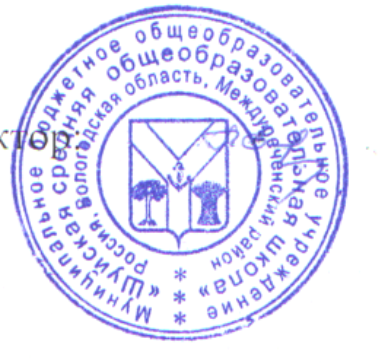 Согласовано:              Протокол № 1 от 31.08.2022г.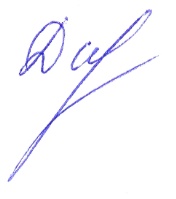 Президент ШУС ______(Душенькина Д.)Согласовано:           Протокол № 2 от 31.08.2022г..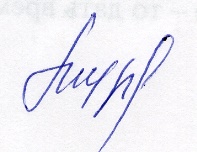            Председатель родительского           комитета______(Муранова О.А..)В.В.Рассмотрено на педагогическом совете Протокол №1 от 29.08.2023УТВЕРЖДАЮ:                                                                  Директор школы ________Е.Н.Житкова                      Приказ  №73 от.29.08.2023г.ЦелевыеориентирыГражданско-патриотическоевоспитаниеЗнающийилюбящийсвоюмалуюродину,свойкрай,имеющийпредставление о Родине — России, её территории, расположении.Сознающий принадлежность к своему народу и к общности граждан России, проявляющий уважение к своему и другим народам.Понимающий свою сопричастность к прошлому, настоящему и будущему родного края, своей Родины — России, Российского государства.Понимающий значение гражданских символов (государственная символика России, своего региона), праздников, мест почитания героев и защитников Отечества, проявляющий к ним уважение.Имеющийпервоначальныепредставленияоправахиответственностичеловекав обществе, гражданских правах и обязанностях.Принимающийучастиевжизникласса,общеобразовательнойорганизации,вдоступнойповозрастусоциальнозначимойдеятельности.Духовно-нравственноевоспитаниеУважающий духовно-нравственную культуру своей семьи, своего народа, семейные ценности с учётом национальной, религиозной принадлежности.Сознающийценностькаждойчеловеческойжизни,признающийиндивидуальность и достоинство каждого человека.Доброжелательный, проявляющий сопереживание, готовность оказывать помощь, выражающий неприятие поведения, причиняющего физический и моральный вред другим людям, уважающий старших.Умеющийоцениватьпоступкиспозицииихсоответствиянравственнымнормам, осознающийответственностьзасвоипоступки.Владеющий представлениями о многообразии языкового и культурного пространства России, имеющий первоначальные навыки общения с людьми разных народов, вероисповеданий.Сознающийнравственнуюиэстетическуюценностьлитературы,родногоязыка,русскогоязыка,проявляющийинтереск чтению.ЭстетическоевоспитаниеСпособныйвосприниматьичувствоватьпрекрасноевбыту,природе,искусстве, творчестве людей.Проявляющийинтересиуважениекотечественнойимировойхудожественной культуре.Проявляющийстремлениексамовыражениювразныхвидаххудожественнойдеятельности,искусстве.Физическоевоспитание,формированиекультурыздоровьяиэмоциональногоблагополучияБережно относящийся к физическому здоровью, соблюдающий основные правила здорового и безопасного для себя и других людей образа жизни, в том числе в информационной среде.Владеющий основными навыками личной и общественной гигиены, безопасного поведения в быту, природе, обществе.Ориентированный на физическое развитие с учётом возможностей здоровья, занятия физкультурой и спортом.Сознающийипринимающийсвоюполовуюпринадлежность,соответствующиеейпсихофизическиеиповеденческиеособенностисучётомвозраста.ТрудовоевоспитаниеСознающийценностьтрудавжизничеловека,семьи, общества.Проявляющийуважениектруду,людямтруда,бережноеотношениекрезультатам труда, ответственное потребление.Проявляющийинтерескразнымпрофессиям.Участвующий	в	различных	видах	доступного	по	возрасту	труда,	трудовой деятельности.ЭкологическоевоспитаниеПонимающийценностьприроды,зависимостьжизнилюдейотприроды,влияние людей на природу, окружающую среду.Проявляющийлюбовьибережноеотношениекприроде,неприятиедействий,приносящих вред природе, особенно живым существам.Выражающийготовностьвсвоейдеятельностипридерживатьсяэкологическихнорм.Ценностинаучного познанияВыражающий познавательные интересы, активность, любознательность и самостоятельность в познании, интерес и уважение к научным знаниям, науке.Обладающий первоначальными представлениями о природных и социальных объектах, многообразии объектов и явлений природы, связи живой и неживой природы, о науке, научном знании.Имеющийпервоначальныенавыкинаблюдений,систематизациииосмысленияопытавестественнонаучнойигуманитарнойобластяхзнания.ЦелевыеориентирыГражданскоевоспитаниеЗнающий и принимающий свою российскую гражданскую принадлежность (идентичность) в поликультурном, многонациональном и многоконфессиональном российском обществе, в мировом сообществе.Понимающий сопричастность к прошлому, настоящему и будущему народа России, тысячелетней истории российской государственности на основе исторического просвещения, российского национального исторического сознания.Проявляющий уважение к государственным символам России, праздникам. ПроявляющийготовностьквыполнениюобязанностейгражданинаРоссии,реализации своих гражданских прав и свобод при уважении прав и свобод, законных интересов других людей.Выражающийнеприятиелюбойдискриминацииграждан,проявленийэкстремизма, терроризма, коррупции в обществе.Принимающийучастиевжизникласса,общеобразовательнойорганизации,втомчисле	самоуправлении,	ориентированный	на	участие	в	социально	значимой деятельности, в том числе гуманитарной.ПатриотическоевоспитаниеСознающий свою национальную, этническую принадлежность, любящий свой народ, его традиции, культуру.Проявляющий уважение к историческому и культурному наследию своего и других народовРоссии,символам,праздникам,памятникам,традициямнародов,проживающих в родной стране.Проявляющий интерес к познанию родного языка, истории и культуры своего края, своего народа, других народов России.Знающий и уважающий достижения нашей Родины — России в науке, искусстве, спорте, технологиях, боевые подвиги и трудовые достижения, героев и защитников Отечества в прошлом и современности.Принимающийучастиевмероприятияхпатриотическойнаправленности.Духовно-нравственноевоспитаниеЗнающий и уважающий духовно-нравственную культуру своего народа, ориентированный на духовные ценности и нравственные нормы народов России, российского общества в ситуациях нравственного выбора (с учётом национальной, религиозной принадлежности).Выражающийготовностьоцениватьсвоёповедениеипоступки,поведениеипоступки других людей с позиций традиционных российских духовно-нравственных ценностей и норм с учётом осознания последствий поступков.Выражающий неприятие антигуманных и асоциальных поступков, поведения, противоречащих традиционным в России духовно-нравственным нормам и ценностям.Сознающийсоотношениесвободыиответственностиличностивусловияхиндивидуального и общественного пространства, значение и ценность межнационального,межрелигиозногосогласиялюдей,народоввРоссии,умеющийобщатьсяслюдьмиразныхнародов,вероисповеданий.Проявляющий уважение к старшим, к российским традиционным семейным ценностям, институту брака как союзу мужчины и женщины для создания семьи, рождения и воспитания детей.Проявляющийинтерескчтению,кродномуязыку,русскомуязыкуилитературекакчастидуховнойкультурысвоегонарода,российскогообщества.ЭстетическоевоспитаниеВыражающий понимание ценности отечественного и мирового искусства, народных традиций и народного творчества в искусстве.Проявляющий эмоционально-чувственную восприимчивость к разным видам искусства, традициям и творчеству своего и других народов, понимание их влияния на поведение людей.Сознающий роль художественной культуры как средства коммуникации и самовыражения в современном обществе, значение нравственных норм, ценностей, традиций в искусстве.Ориентированныйнасамовыражениевразныхвидахискусства,вхудожественномтворчестве.Физическоевоспитание,формированиекультурыздоровьяиэмоциональногоблагополучияПонимающий ценность жизни, здоровья и безопасности, значение личных усилий в сохранении здоровья, знающий и соблюдающий правила безопасности, безопасного поведения, в том числе в информационной среде.Выражающий установку на здоровый образ жизни (здоровое питание, соблюдение гигиенических правил, сбалансированный режим занятий и отдыха, регулярную физическую активность).Проявляющий неприятие вредных привычек (курения, употребления алкоголя, наркотиков, игровой и иных форм зависимостей), понимание их последствий, вреда для физического и психического здоровья.Умеющий осознавать физическое и эмоциональное состояние (своё и других людей), стремящийся управлять собственным эмоциональным состоянием.Способныйадаптироватьсякменяющимсясоциальным,информационнымиприроднымусловиям,стрессовымситуациям.ТрудовоевоспитаниеУважающийтруд,результатысвоеготруда,трудадругихлюдей.Проявляющий интерес к практическому изучению профессий и труда различногорода, в том числе на основе применения предметных знаний.Сознающий важность трудолюбия, обучения труду, накопления навыков трудовой деятельности на протяжении жизни для успешной профессиональной самореализации в российском обществе.Участвующий в решении практических трудовых дел, задач (в семье, общеобразовательной организации, своей местности) технологической и социальной направленности, способный инициировать, планировать и самостоятельно выполнять такого рода деятельность.Выражающийготовностькосознанномувыборуипостроениюиндивидуальнойтраекторииобразованияижизненныхплановсучётомличныхиобщественныхинтересов,потребностей.ЭкологическоевоспитаниеПонимающий значение и глобальный характер экологических проблем, путей их решения, значение экологической культуры человека, общества.Сознающий свою ответственность как гражданина и потребителя в условиях взаимосвязи природной, технологической и социальной сред.Выражающийактивноенеприятиедействий,приносящихвредприроде.Ориентированный на применение знаний естественных и социальных наук для решения задач в области охраны природы, планирования своих поступков и оценки их возможных последствий для окружающей среды.Участвующийвпрактическойдеятельностиэкологической,природоохраннойнаправленности.Ценностинаучного познанияВыражающий познавательные интересы в разных предметных областях с учётом индивидуальных интересов, способностей, достижений.Ориентированный в деятельности на систему научных представлений о закономерностях развития человека, природы и общества, взаимосвязях человека с природной и социальной средой.Развивающий навыки использования различных средств познания, накопления знаний о мире (языковая, читательская культура, деятельность в информационной, цифровой среде).Демонстрирующийнавыкинаблюдений,накопленияфактов,осмысленияопытавестественнонаучной и гуманитарной областях познания, исследовательской деятельности.ЦелевыеориентирыГражданскоевоспитаниеОсознанно выражающий свою российскую гражданскую принадлежность (идентичность) в поликультурном, многонациональном и многоконфессиональном российском обществе, в мировом сообществе.Сознающий своё единство с народом России как источником власти и субъектом тысячелетней российской государственности, с Российским государством, ответственность за его развитие в настоящем и будущем на основе исторического просвещения, сформированного российского национального исторического сознания.Проявляющий готовность к защите Родины, способный аргументированно отстаивать суверенитет и достоинство народа России и Российского государства, сохранять и защищать историческую правду.Ориентированный на активное гражданское участие на основе уважения закона и правопорядка, прав и свобод сограждан.Осознанно и деятельно выражающий неприятие любой дискриминации по социальным,национальным,расовым,религиознымпризнакам,проявленийэкстремизма,терроризма,коррупции,антигосударственнойдеятельности.Обладающийопытомгражданскойсоциальнозначимойдеятельности(вученическомсамоуправлении, волонтёрском движении, экологических, военно-патриотических и др. объединениях, акциях, программах).ПатриотическоевоспитаниеВыражающий свою национальную, этническую принадлежность, приверженность к родной культуре, любовь к своему народу.Сознающий причастность к многонациональному народу Российской Федерации, Российскому Отечеству, российскую культурную идентичность.Проявляющий деятельное ценностное отношение к историческому и культурному наследию своего и других народов России, традициям, праздникам, памятникам народов, проживающих в родной стране — России.Проявляющийуважениексоотечественникам,проживающимзарубежом,поддерживающий их права, защиту их интересов в сохранении российской культурной идентичности.Духовно-нравственноевоспитаниеПроявляющий приверженность традиционным духовно-нравственным ценностям, культуре народов России с учётом мировоззренческого, национального, религиозного самоопределения.Действующий и оценивающий своё поведение и поступки, поведение и поступки других людей с позиций традиционных российских духовно-нравственных ценностей и норм с осознанием последствий поступков, деятельно выражающий неприятие антигуманных и асоциальных поступков, поведения, противоречащих этим ценностям.Проявляющий уважение к жизни и достоинству каждого человека, свободе мировоззренческого выбора и самоопределения, к представителям различных этнических групп, религий народов России, их национальному достоинству и религиозным чувствам с учётом соблюдения конституционных прав и свобод всех граждан.Понимающий и деятельно выражающий ценность межрелигиозного, межнационального согласия людей, народов в России, способный вести диалог с людьмиразныхнациональностей,религиознойпринадлежности,находитьобщиецелии сотрудничать для их достижения.Ориентированный насоздание устойчивой семьи наосновероссийских традиционных семейных ценностей; понимания брака как союза мужчины и женщины для создания семьи, рождения и воспитания в семье детей; неприятия насилия в семье, ухода от родительской ответственности.Обладающий сформированными представлениями о ценности и значении в отечественной и мировой культуре языков и литературы народов России, демонстрирующийустойчивыйинтерескчтениюкаксредствупознанияотечественнойимировойдуховнойкультуры.ЭстетическоевоспитаниеВыражающий	понимание	ценности	отечественного	и	мирового	искусства, российского и мирового художественного наследия.Проявляющий	восприимчивость	к	разным	видам	искусства,	понимание эмоциональноговоздействияискусства,еговлияниянаповедениелюдей,умеющийкритическиоцениватьэтовлияние.Проявляющий понимание художественной культуры как средства коммуникации и самовыражения в современном обществе, значения нравственных норм, ценностей, традиций в искусстве.Ориентированныйнаосознанноетворческоесамовыражение,реализациютворческихспособностей в разныхвидах искусства с учётомроссийских традиционных духовных и нравственных ценностей, на эстетическое обустройство собственного быта.Физическоевоспитание,формированиекультурыздоровьяиэмоциональногоблагополучияПонимающий и выражающий в практической деятельности ценность жизни, здоровья и безопасности, значение личных усилий в сохранении и укреплении своего здоровья и здоровья других людей.Соблюдающий правила личной и общественной безопасности, в том числе безопасного поведения в информационной среде.Выражающий на практике установку на здоровый образ жизни (здоровое питание, соблюдение гигиены, режим занятий и отдыха, физическую активность), стремление к физическому совершенствованию, соблюдающий и пропагандирующий безопасный и здоровый образ жизни.Проявляющий сознательное и обоснованное неприятие вредных привычек (курения, употребления алкоголя, наркотиков, любых форм зависимостей), деструктивного поведения в обществе и цифровой среде, понимание их вреда для физического и психического здоровья.Демонстрирующий навыки рефлексии своего состояния (физического, эмоционального, психологического), состояния других людей с точки зрения безопасности, сознательного управления своим эмоциональным состоянием, развивающий способности адаптироваться к стрессовым ситуациям в общении, вразныхколлективах,кменяющимсяусловиям(социальным,информационным,природным).ТрудовоевоспитаниеУважающий труд, результаты труда, трудовые и профессиональные достижения своих земляков, их вклад в развитие своего поселения, края, страны, трудовые достижения российского народа.Проявляющий способность к творческому созидательному социально значимому труду в доступных по возрасту социально-трудовых ролях, в том числе предпринимательской деятельности в условиях самозанятости или наёмного труда.Участвующий в социально значимой трудовой деятельности разного вида в семье, общеобразовательной организации, своей местности, в том числе оплачиваемом труде в каникулярные периоды, с учётом соблюдения законодательства.Выражающийосознаннуюготовность кполучениюпрофессиональногообразования, к непрерывному образованию в течение жизни как условию успешной профессиональной и общественной деятельности.Понимающий специфику трудовой деятельности, регулирования трудовых отношений, самообразования и профессиональной самоподготовки в информационном высокотехнологическом обществе, готовый учиться и трудиться в современном обществе.Ориентированныйнаосознанныйвыборсферытрудовой,профессиональнойдеятельностивроссийскомобществес учётомличныхжизненныхпланов,потребностейсвоейсемьи,общества.ЭкологическоевоспитаниеДемонстрирующий в поведении сформированность экологической культуры на основе понимания влияния социально-экономических процессов на природу, в том числе на глобальном уровне, ответственность за действия в природной среде.Выражающийдеятельноенеприятиедействий,приносящихвредприроде.Применяющий знания естественных и социальных наук для разумного, бережливого природопользования в быту, общественном пространстве.Имеющийиразвивающийопытэкологическинаправленной,природоохранной,ресурсосберегающейдеятельности,участвующийвегоприобретениидругимилюдьми.Ценностинаучного познанияДеятельно выражающий познавательные интересы в разных предметных областях с учётом своих интересов, способностей, достижений.Обладающий представлением о современной научной картине мира, достижениях науки и техники, аргументированно выражающий понимание значения науки в жизни российского общества, обеспечении его безопасности, гуманитарном, социально- экономическом развитии России.Демонстрирующий навыки критического мышления, определения достоверной научной информации и критики антинаучных представлений.Развивающий и применяющий навыки наблюдения, накопления и систематизации фактов,осмысленияопытавестественнонаучнойигуманитарнойобластяхпознания,исследовательскойдеятельности.